FÉDÉRATION FRANÇAISE DE RUGBY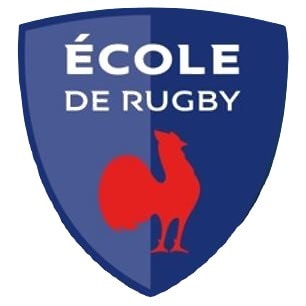 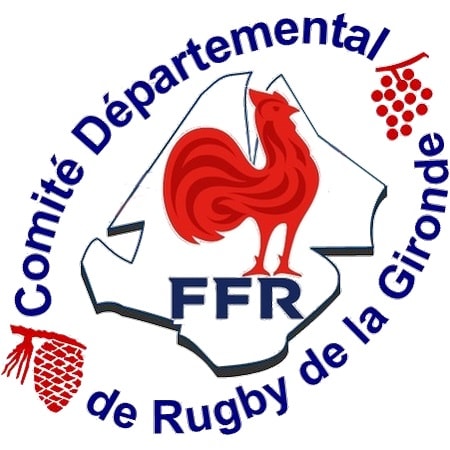 COMITE DEPARTEMENTAL DE LA GIRONDESaison  2023 - 2024FEUILLE  DE  PRESENCE  OFFICIELLE  :  TOURNOI  OU  PLATEAUNom du Tournoi :_________________________________________Tour :__________Niveau :______Date :________________________________________________________Lieu :__________________________________________NOM DE L’EQUIPE :______________________________________________________________________(ou des associations, en cas de regroupement)Catégorie :	M14-M15 F à 7		M14-M15 F à XV et à X 	Pour les équipes qui jouent à XV et à X, Fournir en plus leRayer catégories inutiles 													Passeport de la saison en cours validé par le Comité DépartementalJe soussigné :____________________________________ Éducateur Validé à XV et à X ou Éducateur Responsable pour autre jeu :- Certifie l’exactitude des renseignements ci-dessus, atteste que tous les joueurs-joueuses présents sont titulaires d’une licence FFR en cours de validité ou couvertes par l’assurance FFR et qu’aucun n’a participé à une rencontre FFR dans les 3 jours francs précédents.- M’engage à respecter les conditions correspondant à la forme de jeu pratiquée et les directives contribuant à la sécurité des joueurs : temps de jeu maximum, temps de pause, etc.…Je sais que tout manquement engagerait ma responsabilité et celle de mon club.Date :______________________ 		Signature :Cette feuille complétée est à remettre à « l’organisateur » pour chaque équipe, en début de tournoi.L'organisateur doit la retourner au Comité Départemental à l'issue du tournoi.N°MaillotNOMPrénomNuméro de licenceJeu à XV et XPasseports ValidésJeu à XV et XPasseports ValidésPrésenceFillesN°MaillotNOMPrénomNuméro de licenceJoueurdevantArbitragePrésenceFilles12345678910111213141516171819202122232425262728* Éducateur Validé* Éducateur Validé* Éducateur * Éducateur * Éducateur* Éducateur